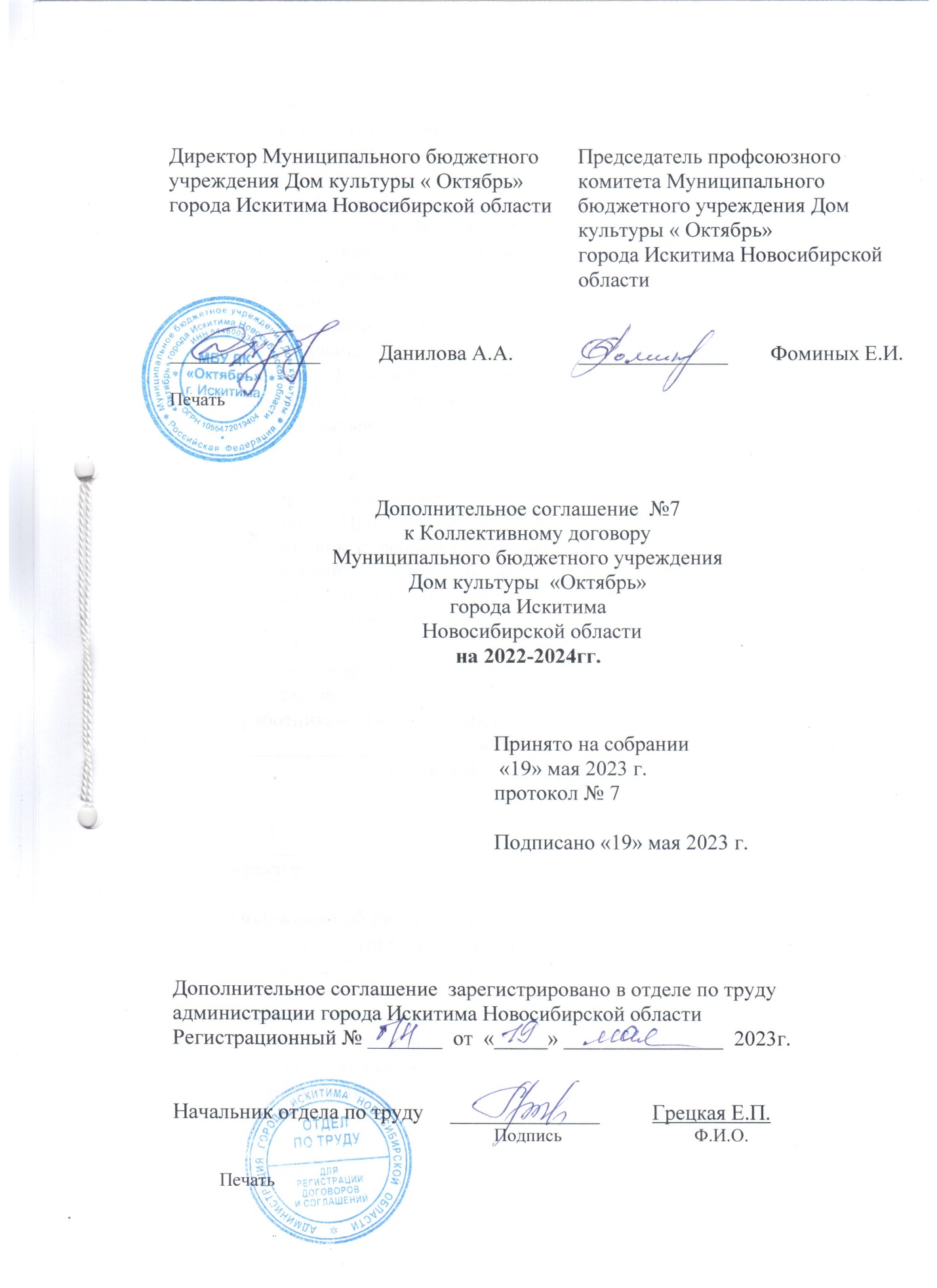  Муниципальное бюджетное учреждение Дом культуры «Октябрь»   города Искитима Новосибирской области в лице директора Даниловой Алёны Александровны, действующего на основании Устава  именуемый в дальнейшем Работодатель, с одной стороны,  и работники МБУ ДК «Октябрь» г.Искитима,  чьи интересы представляет председатель профсоюзного комитета Фоминых Елена Ивановна  с другой  стороны, заключили настоящее дополнительное соглашение к Коллективному договору (регистрационный  №21 от 21 декабря 2021 года)  о нижеследующем:В соответствии с Отраслевым тарифным  соглашением между Муниципальным казенным учреждением Управление культуры города Искитима Новосибирской области и Искитимской городской  общественной профсоюзной организацией Российского профессионального союза работников культуры на 2021-2023 годы внести в Коллективный договор Муниципального бюджетного учреждения Дом культуры « Октябрь» г.Искитима Новосибирской области следующие изменения:Добавить Приложение №10  Перечень профессий и должностей работников с ненормированным рабочим днем, дающим право на ежегодный дополнительный оплачиваемый отпуск работникам Муниципального бюджетного учреждения Дом культуры «Октябрь» города Искитима  Новосибирской области, изложив его в следующей редакции: «Перечень профессий и должностей работников с ненормированным рабочим днем, дающим право на ежегодный дополнительный оплачиваемый отпуск работникам Муниципального бюджетного учреждения Дом культуры «Октябрь»»1.2. В Положении об оплате труда работников Муниципального бюджетного учреждения Дом культуры «Октябрь» города Искитима  Новосибирской области пункт 2.7. абзац третий добавить словами «по форме согласно Приложению 11»1.3. Добавить Приложение №11 Форма расчетного листка работника Муниципального бюджетного учреждения Дом культуры «Октябрь» города Искитима  Новосибирской области, изложив его в следующей редакции:«Форма расчетного листка работника Муниципального бюджетного учреждения Дом культуры «Октябрь» города Искитима  Новосибирской области« Организация: МБУ ДК «Октябрь»Общий облагаемый доход:Вычетов на детей:»1.4. В Положение об оплате труда работников Муниципального бюджетного учреждения Дом культуры «Октябрь» города Искитима  Новосибирской области добавить п.4.11 следующего содержания:«4.11. Заработная плата за первую половину месяца включает:- часть оклада, рассчитанного в пропорции к отработанному рабочему времени;- доплаты за совмещение должностей, непрерывный стаж работы в учреждении;- районный коэффициент.Доплаты за отработанное время, премиальные выплаты, расчеты которых зависит от оценки итогов работы за месяц в целом и от выполнения месячной нормы рабочего времени и норм труда не включаются в расчет заработной платы за первую половину месяца, а производится при выплате заработной платы за вторую половину месяца.»2. Дополнения в Коллективный договор, принятые настоящим Дополнительным соглашением  вводятся в действие с 19 мая 2023 года.3. Настоящее  Дополнительное  соглашение  является  неотъемлемой  частью  Коллективного  договора  на 2022-2024 г.г.С дополнительным соглашением №7 от 19 мая  2023 г. к Коллективному договору МБУ ДК «Октябрь» г.Искитима на 2022-2024 г.г. ознакомлен(а):№п/пДолжностьКоличество календарных дней дополнительного отпуска1.Директор6 днейРасчетный листок Расчетный листок Расчетный листок Расчетный листок Расчетный листок Расчетный листок Расчетный листок Расчетный листок Расчетный листок Работник: Работник: Работник: Работник: Работник: Работник: Должность: Должность: Должность: Организация:Подразделение:Организация:Подразделение:Организация:Подразделение:Организация:Подразделение:Организация:Подразделение:Организация:Подразделение:Оклад (тариф): Оклад (тариф): Оклад (тариф): ВидВидПериодПериодПериодДниЧасыОплаченоСуммаВидПериодСуммаНачисленоНачисленоНачисленоНачисленоНачисленоНачисленоНачисленоНачисленоУдержаноУдержаноУдержаноРайонный коэффициентРайонный коэффициентРайонный коэффициентРайонный коэффициентНДФЛ Оплата по окладуОплата по окладуОплата по окладуОплата по окладуПрофсоюзные взносыНадбавка за качественные показателиНадбавка за качественные показателиНадбавка за качественные показателиНадбавка за качественные показателиВыплачено:Выплачено:Выплачено:Надбавка за продолжительность непрерывной работыНадбавка за продолжительность непрерывной работыНадбавка за продолжительность непрерывной работыНадбавка за продолжительность непрерывной работыЗа первую половину месяцаДоплата за звание творческого коллективаДоплата за звание творческого коллективаДоплата за звание творческого коллективаДоплата за звание творческого коллективаЗарплата за месяцПремия за особо важное заданиеПремия за особо важное заданиеПремия за особо важное заданиеПремия за особо важное заданиеДолг предприятия на начало Долг предприятия на начало Долг предприятия на начало Долг предприятия на начало Долг предприятия на начало Долг предприятия на начало Долг предприятия на начало Долг предприятия на начало Долг предприятия на конецДолг предприятия на конецДолг предприятия на конецФИОДолжностьПодписьДата ознакомленияАгапова Оксана ВладимировнаРуководитель клубного формирования 1 категорииБоженюк Варвара СергеевнаКульторганизатор 1 категорииДенисова Наталья АнатольевнаКонтрактный управляющийГончарова Елена ЛеонидовнаХудожественный руководительГубина Елена ПетровнаЗаведующий хозяйствомДанилова Алёна АлександровнаДиректорЗахарова Екатерина АлексеевнаРуководитель клубного формирования 2 категорииАлесик Мария ВикторовнаРуководитель клубного формирования 2 категорииКоледин Илья ВалерьевичРуководитель клубного формирования 2 категорииКузнецов Александр СергеевичЗвукооператор 1 категорииКолесникова Ольга ВалерьевнаВедущий методист категорииЖуринский Сергей ГригорьевичРуководитель клубного формирования 2 категорииСерафимович Наталья АнатольевнаВедущий методист  категорииФоминых Елена ИвановнаРуководитель клубного формирования 1 категорииФоминых Светлана ИльиничнаРуководитель клубного формирования 1 категорииВолкова  Ирина КонстантиновнаРуководитель клубного формирования 2 категории